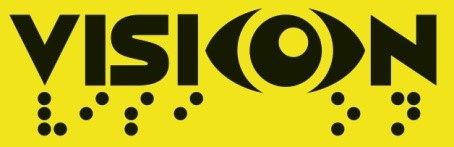 Questionnaire for theatre expert Please answer the following questions giving specific examples where possible: Experience and Expertise Outline your experience and expertise in the area of theatre  I participate in a playback theatre group “Here and now”. What has been the impact of theatre on your own life? Relieving, developing, generally positive in all possible meanings. What impact do you think theatre can have on our lives and what you consider to be its instrumental value (i.e. the way theatre can be used in particular settings rather than theatre as art or entertainment)? Theatre is not a desert, it is an important protein for the development and growth of man.  Through the freedom of the “game” frame, which accompanies theatre, everyone can try new, different from his/her life experience roles and to learn about him/herself and the others. Art has a therapeutic value. It works on/with human problems through the sense for what is beautiful. What strategies do you use and how do you work with hard to reach groups or people who are not usually engaged with theatre or who might be reluctant to take part? Various strategies in accordance with the group and the moment, in which one finds him/herself. As a general rule – gradual beginning and gradation. Observance of the limits and the defenses of the participants.  Theatre and Working with visually impaired people Describe any experience you have had of working with visually impaired people either with theatre or in some other capacity.  I have no experience with youths with visual impairment.  How was working with visually impaired people (if there was such work) different to the way you would normally work? What impact has working with visually impaired young people (if there was such work) had on your own practice?  What do you think is the value for visually impaired young people of working through theatre? Enormous, as it is for all the other people.  VISION What do you think we should consider regarding the use of theatre in the VISION project? The specifics of the target groups.  What do you think could be the impact of this work? Long term influence in the fine spectrum. It is hard to measure.  The short term influence I believe manifests itself in the form of a certain liberation and euphoria.  Please attach a current CV with this questionnaire! Thanking you for your time and consideration: The V.I.S.I.ON team “This project has been funded with support from the European Commission. This publication reflects the views only of the author, and the Commission cannot be held responsible for any use which may be made of the information contained therein.” Name Alexander Milchev Evtimov Occupation Freelance artist Country of residence Bulgaria  shamancheto@gmail.com 